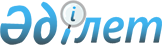 Солтүстік Қазақстан облысы Есіл ауданы мәслихатының 2021 жылғы 8 қаңтардағы № 58/395 "2021-2023 жылдарға арналған Солтүстік Қазақстан облысы Есіл ауданы Корнеевка ауылдық округінің бюджетін бекіту туралы" шешіміне өзгерістер мен толықтырулар енгізу туралыСолтүстік Қазақстан облысы Есіл ауданы мәслихатының 2021 жылғы 21 сәуірдегі № 6/50 шешімі. Солтүстік Қазақстан облысының Әділет департаментінде 2021 жылғы 26 сәуірде № 7340 болып тіркелдіы
      Қазақстан Республикасының Бюджеттік кодексінің 106, 109-1-баптарына, Қазақстан Республикасының "Қазақстан Республикасындағы жергілікті мемлекеттік басқару және өзін-өзі басқару туралы" Заңының 6-бабы 2-7-тармағына сәйкес, Солтүстік Қазақстан облысы Есіл ауданының мәслихаты ШЕШІМ ҚАБЫЛДАДЫ:
      1. "2021-2023 жылдарға арналған Солтүстік Қазақстан облысы Есіл ауданы Корнеевка ауылдық округінің бюджетін бекіту туралы" Солтүстік Қазақстан облысы Есіл ауданы мәслихатының 2021 жылғы 8 қаңтардағы № 58/395 шешіміне (Нормативтік құқықтық актілерді мемлекеттік тіркеу тізілімінде № 7000 болып тіркелген) келесі өзгерістер мен толықтырулар енгізілсін: 
      1 тармақ жаңа редакцияда мазмұндалсын:
      "1. 2021-2023 жылдарға арналған Солтүстік Қазақстан облысы Есіл ауданы Корнеевка ауылдық округінің бюджеті сәйкесінше 1, 2, 3 - қосымшаларға сәйкес, соның ішінде 2021 жылға келесі көлемдерде бекітілсін:
      1) кірістер - 181 069 мың теңге:
      салықтық түсімдер - 6 454 мың теңге;
      салықтық емес түсімдер - 0 мың теңге;
      негізгі капиталды сатудан түсетін түсімдер - 0 мың теңге;
      трансферттер түсімі - 174 615 мың теңге;
      2) шығындар - 182 782 мың теңге;
      3) таза бюджеттік кредиттеу - 0 мың теңге:
      бюджеттік кредиттер - 0 мың теңге;
      бюджеттік кредиттерді өтеу - 0 мың теңге;
      4) қаржы активтерімен операциялар бойынша сальдо - 0 мың теңге:
      қаржы активтерін сатып алу - 0 мың теңге;
      мемлекеттің қаржы активтерін сатудан түсетін түсімдер - 0 мың теңге;
      5) бюджет тапшылығы (профициті) – - 1 713 мың теңге;
      6) бюджет тапшылығын қаржыландыру (профицитін пайдалану) - 1 713 мың теңге:
      қарыздар түсімі - 0 мың теңге;
      қарыздарды өтеу - 0 мың теңге;
      бюджет қаражатының пайдаланылатын қалдықтары - 1 713 мың теңге.";
      1-1 тармақпен келесі мазмұнда толықтырылсын:
      "1-1. Корнеевка ауылдық округі бюджетінде шығындар қаржылық жылдың басына қалыптасқан қаражаттың бос қалдықтары есебінен 1 713 мың теңге сомада 4 қосымшаға сәйкес қарастырылсын.";
      аталған шешімнің 1 - қосымшасы осы шешімнің 1 - қосымшасына сәйкес жаңа редакцияда мазмұндалсын;
      аталған шешім осы шешімнің 2 - қосымшасына сәйкес 4 - қосымшамен толықтырылсын.
      2. Осы шешім 2021 жылдың 1 қаңтарынан бастап қолданысқа енгізіледі.  2021 жылға арналған Солтүстік Қазақстан облысы Есіл ауданы Корнеевка ауылдық округінің бюджеті 2021 жылдың 1 қаңтарына қалыптасқан бюджеттік қаражаттың бос қалдықтарын бағыттау
					© 2012. Қазақстан Республикасы Әділет министрлігінің «Қазақстан Республикасының Заңнама және құқықтық ақпарат институты» ШЖҚ РМК
				
      Солтүстік Қазақстан облысы Есіл ауданы
мәслихаты сессиясының төрағасы 

П. Гольцер

      Солтүстік Қазақстан облысы Есіл ауданы
мәслихатының хатшысы 

А. Бектасова
Солтүстік Қазақстан облысыЕсіл ауданы мәслихатының2021 жылғы 21 сәуірдегі № 6/50шешіміне 1 - қосымшаСолтүстік Қазақстан облысыЕсіл ауданы мәслихатының2021 жылғы 8 қаңтардағы№ 58/395 шешіміне1 - қосымша
Санаты
Сыныбы
Кіші сыныбы
Атауы
Сомасы 

(мың теңге) 
1) Кірістер
181 069
1
Салықтық түсімдер
6 454
04
Меншiкке салынатын салықтар
6 454
1
Мүлiкке салынатын салықтар
94
3
Жер салығы
945
4
Көлiк құралдарына салынатын салық
5 415
4
Трансферттердің түсімдері
174 615
02
Мемлекеттік басқарудың жоғары тұрған органдарынан түсетін трансферттер
174 615
3
Аудандардың (облыстық маңызы бар қаланың) бюджетінен трансферттер
174 615
Функционалдық топ
Бюджеттік бағдарламалардың әкімшісі
Бағдарлама
Атауы
Сомасы 

(мың теңге) 
2) Шығындар
182 782
01
Жалпы сипаттағы мемлекеттік қызметтер
15 036
124
Аудандық маңызы бар қала, ауыл, кент, ауылдық округ әкімінің аппараты
15 036
001
Аудандық маңызы бар қала, ауыл, кент, ауылдық округ әкімінің қызметін қамтамасыз ету жөніндегі қызметтер
15 036
07
Тұрғын үй-коммуналдық шаруашылық
3 314
124
Аудандық маңызы бар қала, ауыл, кент, ауылдық округ әкімінің аппараты
3 314
008
Елді мекендердегі көшелерді жарықтандыру
2 084
009
Елді мекендердің санитариясын қамтамасыз ету
1 230
12
Көлік және коммуникация
1 500
124
Аудандық маңызы бар қала, ауыл, кент, ауылдық округ әкімінің аппараты
1 500
013
Аудандық маңызы бар қалаларда, ауылдарда, кенттерде, ауылдық округтерде автомобиль жолдарының жұмыс істеуін қамтамасыз ету
1 500
13
Басқалар
161 219
124
Аудандық маңызы бар қала, ауыл, кент, ауылдық округ әкімінің аппараты
161 219
057
"Ауыл-Ел бесігі" жобасы шеңберінде ауылдық елді мекендердегі әлеуметтік және инженерлік инфрақұрылым бойынша іс-шараларды іске асыру
161 219
15
Трансферттер
1 713
 

124
Аудандық маңызы бар қала, ауыл, кент, ауылдық округ әкімінің аппараты
1 713
051
Заңнаманы өзгертуге байланысты жоғары тұрған бюджеттің шығындарын өтеуге төменгі тұрған бюджеттен ағымдағы нысаналы трансферттер
1 713
3) Таза бюджеттік кредиттеу
0
Бюджеттік кредиттер
0
Бюджеттік кредиттерді өтеу
0
4) Қаржы активтермен операциялар бойынша сальдо 
0
Қаржылық активтерді сатып алу
0
Мемлекеттің қаржы активтерін сатудан түсетін түсімдер
0
5) Бюджет тапшылығы (профициті) 
- 1 713
6) Тапшылық орнын қаржыландыру (бюджет профицитін пайдалану)
1 713
7
Қарыздар түсімдері
0
16
Қарыздарды өтеу
0
Санаты
Сыныбы
Кіші сыныбы
Атауы
Сомасы 

(мың теңге) 
8
Бюджет қаражатының пайдаланатын қалдықтары 
1 713
01
Бюджет қаражаты қалдықтары 
1 713
2
Есепті кезең соңындағы бюджет қаражатының қалдықтары
1 713Солтүстік Қазақстан облысыЕсіл ауданы мәслихатының2021 жылғы 21 сәуірдегі№ 6/50 шешіміне2 - қосымшаСолтүстік Қазақстан облысыЕсіл ауданы мәслихатының2021 жылғы 8 қаңтардағы№ 58/395 шешіміне4 - қосымша
Функционалдық топ
Бюджеттік бағдарламалардың әкімшісі
Бағдарлама
Атауы
Сомасы 

(мың теңге) 
15
Трансферттер
1 713
124
Аудандық маңызы бар қала, ауыл, кент, ауылдық округ әкімінің аппараты
1 713
051
Заңнаманы өзгертуге байланысты жоғары тұрған бюджеттің шығындарын өтеуге төменгі тұрған бюджеттен ағымдағы нысаналы трансферттер
1 713
Барлығы:
1 713